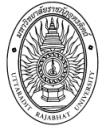 แบบแสดงความจำนงขอรับผลงานทางวิชาการของบุคลากรมหาวิทยาลัยราชภัฏอุตรดิตถ์ วันที่..........................................................................................เรื่อง    ขอรับรางวัลผลงานทางวิชาการเรียน    อธิการบดีมหาวิทยาลัยราชภัฏอุตรดิตถ์                 ข้าพเจ้า.................................................................................สังกัดคณะ...........................................................................................มีความประสงค์ขอรับรางวัลตามประกาศตามมหาวิทยาลัยฯ เรื่อง  อัตรารางวัลผลงานทางวิชาการสำหรับบุคลากรของมหาวิทยาลัย พ. ศ. ๒๕๕๗  ดังนี้                รวมเป็นเงินทั้งสิ้น.....................................บาท (.......................................................................................................)พร้อมกันนี้ได้แนบใบรับรองและเอกสารอ้างอิงประกอบพิจารณามาด้วย จำนวน..........................................แผ่น                 จึงเรียนมาเพื่อโปรดพิจารณา                                                                                                     ลงชื่อ...........................................................................ผู้ขอรับรางวัล                                                                                     (.............................................................................)           ผลงานทางวิชาการประเภทงานคิดริเริ่มสร้างสรรค์ระดับจำนวน(ชื่อเรื่อง)ชื่อเรื่องละ(บาท)จำนวนเงิน(บาท)ได้รับการประเมินจากคณะกรรมการของมหาวิทยาลัยผ่าน๑๐,๐๐๐ชนะการประกวดรางวัลชนะเลิศโดยมีผู้ร่วมเข้าประกวดอย่างน้อย ๕ รายชาติ๒๐,๐๐๐ชนะการประกวดรางวัลชนะเลิศโดยมีผู้ร่วมเข้าประกวดอย่างน้อย ๕ รายนานาชาติ๔๐,๐๐๐รวมเป็นเงินทั้งสิ้นรวมเป็นเงินทั้งสิ้นรวมเป็นเงินทั้งสิ้นรวมเป็นเงินทั้งสิ้นรวมเป็นเงินทั้งสิ้นผลงานทางวิชาการประเภทบทความวิชาการจำนวน(ชื่อเรื่อง)ชื่อเรื่องละ(บาท)จำนวนเงิน(บาท)ตีพิมพ์ในวารสารวิชาการที่ปรากฏในฐานข้อมูล  TCI๒,๕๐๐ตีพิมพ์ในวารสารวิชาการระดับชาติที่มีชื่อปรากฏในประกาศของ สมศ.๕,๐๐๐ตีพิมพ์ในวารสารวิชาการระดับนานาชาติที่มีปรากฏในประกาศของ  สมศ.๗,๕๐๐ตีพิมพ์ในวารสารวิชาการระดับนานาชาติที่ปรากฏในฐานข้อมูลการจัดอันดับวารสาร  SJR๑๐,๐๐๐ตีพิมพ์ในวารสารวิชาการระดับนานาชาติที่มีชื่อปรากฏอยู่ในฐานข้อมูลสากล ISI๑๐,๐๐๐ตีพิมพ์ในวารสารวิชาการระดับนานาชาติที่มีชื่อปรากฏอยู่ในฐานข้อมูลสากล Scopus๑๐,๐๐๐รวมเป็นเงินทั้งสิ้นรวมเป็นเงินทั้งสิ้นรวมเป็นเงินทั้งสิ้นรวมเป็นเงินทั้งสิ้นผลงานทางวิชาการประเภทบทความวิจัยจำนวน(ชื่อเรื่อง)ชื่อเรื่องละ(บาท)จำนวนเงิน(บาท)ตีพิมพ์ในวารสารวิชาการที่ปรากฏในฐานข้อมูล TCI๑,๕๐๐ตีพิมพ์ในวารสารวิชาการระดับชาติที่มีชื่อปรากฏในประกาศของ  สมศ.๓,๐๐๐ตีพิมพ์ในวารสารวิชาการระดับนานาชาติที่มีชื่อปรากฏในประกาศของ  สมศ.๕,๐๐๐ตีพิมพ์ในวารสารวิชาการระดับนานาชาติที่ปรากฏในฐานข้อมูลการจัดอันดับวารสาร  SJR๘,๐๐๐ตีพิมพ์ในวารสารระดับนานาชาติที่มีชื่อปรากฏอยู่ในฐานข้อมูลสากล  ISI๘,๐๐๐ตีพิมพ์ในวารสารวิชาการระดับนานาชาติที่มีชื่อปรากฎอยู่ในฐานข้อมูลสากล  Scopus๘,๐๐๐รวมเป็นเงินทั้งสิ้นรวมเป็นเงินทั้งสิ้นรวมเป็นเงินทั้งสิ้นรวมเป็นเงินทั้งสิ้น